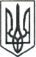                                   ЛЮБОТИНСЬКА МІСЬКА РАДАХАРКІВСЬКА ОБЛАСТЬXХІV СЕСІЯ VІІІ СКЛИКАННЯРІШЕННЯВід  04 квітня 2022 р.                                                                                                          № Про затвердження  Порядку денногоXХІV ( позачергової)  сесії  Люботинської міської ради VІІІ скликанняВідповідно п.2 ст. 46 Закону України « Про місцеве самоврядування в Україні», ст.41 Регламенту Люботинської міської ради VІІІ скликання, Люботинська міська радаВИРІШИЛА:Затвердити  Порядок денний   XХІV ( позачергової)  сесії Люботинської міської ради VІІІ скликання :Про внесення доповнень до Регламенту Люботинської міської ради VІІІ скликання.                                                           Доповідає: міський голова Леонід ЛАЗУРЕНКОПро Звернененя Люботинської міської ради до Міністерства юстиції щодо ліквідації проросійських партій.                                                                  Доповідає: міський голова Леонід ЛАЗУРЕНКОМіський голова                                                                                           Леонід ЛАЗУРЕНКО 